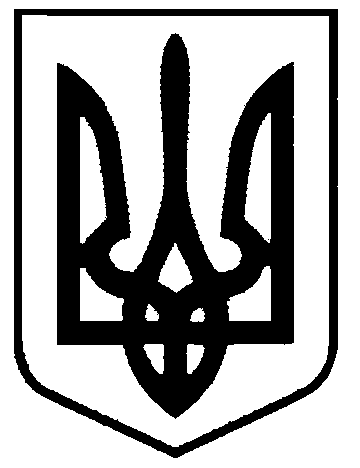 СВАТІВСЬКА МІСЬКА РАДАСЬОМОГО СКЛИКАННЯШОСТА СЕСІЯРІШЕННЯвід«19» липня  2016 р.  			  м. Сватове   				№6/ 8«Про передачу безкоштовно на баланс у власністьПАТ «Луганськгаз» в особі Новопсковського МУЕГГгазопроводівв м. Сватове»    Розглянувши звернення голови кооперативу по будівництву надземного газопроводу з стальних труб Ø57 мм. довжиною 205м. та Ø76 мм. довжиною 262м. по                                    пл. Привокзальній м.Сватове, а також звернення гр.Чумак, який побудував підземний газопровід з поліетиленових труб  Ø50 мм. довжиною 161м. та надземний з стальних труб  Ø47 мм. довжиною 4м. по  майдану Злагоди м. Сватове з проханнями прийняти газопроводи до комунальної власності Сватівської міської ради  з метою послідуючої їх передачі безкоштовно на баланс у власність  Публічного акціонерного товариства «Луганськгаз» в особі Новопсковського МУЕГГ для подальшої експлуатації та технічного обслуговування, керуючись ст. 25,26 Закону України «Про місцеве самоврядування в Україні»,Сватівська міська радаВ И Р І Ш И Л А:1 Прийняти до комунальної власності Сватівської міської ради надземний газопровід з стальних труб Ø57 мм. довжиною 205м. та Ø76 мм. довжиною 262м. по  пл. Привокзальній м.Сватове, підземний газопровід з поліетиленових труб  Ø50 мм. довжиною 161м. та надземний з стальних труб  Ø47 мм. довжиною 4м. по  майдану Злагоди м.Сватове з метою послідуючої їх передачі безкоштовно у власність Публічного акціонерного товариства «Луганськгаз» в особі Новопсковського МУЕГГ для подальшої експлуатації та обслуговування.2.Передати з комунальної власності Сватівської міської ради безкоштовно на баланс у власність  Публічного акціонерного товариства «Луганськгаз» в особі Новопсковського МУЕГГ для подальшої експлуатації та технічного обслуговування надземний газопровід з стальних труб Ø57 мм. довжиною 205м. та Ø76 мм. довжиною 262м. по пл. Привокзальній м.Сватове, підземний газопровід з поліетиленових труб  Ø50 мм. довжиною 161м. та надземний з стальних труб  Ø47 мм. довжиною 4м. по  майдану Злагодим.Сватове3.Контроль за виконанням даного рішення покласти на постійну депутатську  комісію  міської ради з питань власності, транспорту, зв’язку, торгівельно-побутового обслуговування населення та зайнятості населення. Сватівський  міський голова					Є.В. Рибалко